Ricerca-azione Prima ScienzaScheda di osservazioneIstituto comprensivo G. Mariti-FaugliaScuola infanzia “Teste fiorite”- LorenzanaMonosezione con 26 bambini di 3-4-5 anniTitolo dell’esperienza:Come si trasformano le patate …Descrizione dell’esperienza:All’interno di un laboratorio multidisciplinare, effettuato sulle patate, (che sono state piantate nell’orto della nostra scuola con l’aiuto dei nonni)iniziato con l’osservazione, la descrizione e la rappresentazione (prima con il disegno dal vero, poi con la creta ed infine con la pittura) è stato attivato anche il laboratorio scientifico con l’osservazione della trasformazione delle patate nel tempo. Periodicamente i bambini muniti di lenti d’ingrandimento, a piccoli gruppi, hanno osservato e toccato questi tuberi, interi e divisi a metà, facendo le loro riflessioni …Osservazioni da parte dell’alunno:E’ la patata che … è spuntato un gonfietto.Sono gli occhi delle patate.Ma non sono occhi veri.Sono gambetti in verità.Quelli che buttano.I butti sono verdi e anche un po’ marroncini.Ci hanno le radici.Se non ci hanno questi, mi ha spiegato mio nonno che non nascerebbero.E’ vizza come una spugna.La buccia sembra aggrovigliolata.Queste sono più chiare, stanno invecchiando.Si sono un pochino sciupate.E sono morbidine se si strizzano fortissimo si rompono.Sono vecchie, sono un po’ grigie ed anche nere.Questa invece è diventata bella marrone e morbida, morbida.Non si possono più mangiare, sono tutte sciupate.Questa è un po’ marcita, ci ha la muffa.Bianca e un po’ pelosa.Che schifo!Dentro è diventata marroncina e anche grigina.E’ ammarcita, non si può più mangiare nemmeno cotta.Fammi sentire l’odore !Sono puzzolenti, sanno di spazzatura.Sa ancora un po’ di patata e di terra.Non si può certo mangiare …Proprio no, neanche se la cuoci.Invecchiano sempre di più.Fanno anche l’acquetta.E’ molto puzzolente e appiccica.Sono tutte marce dobbiamo buttarle via.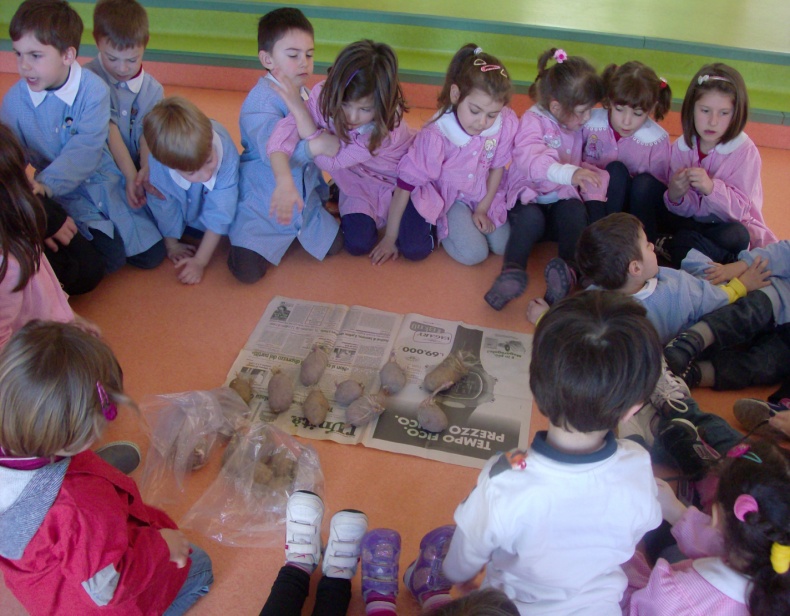 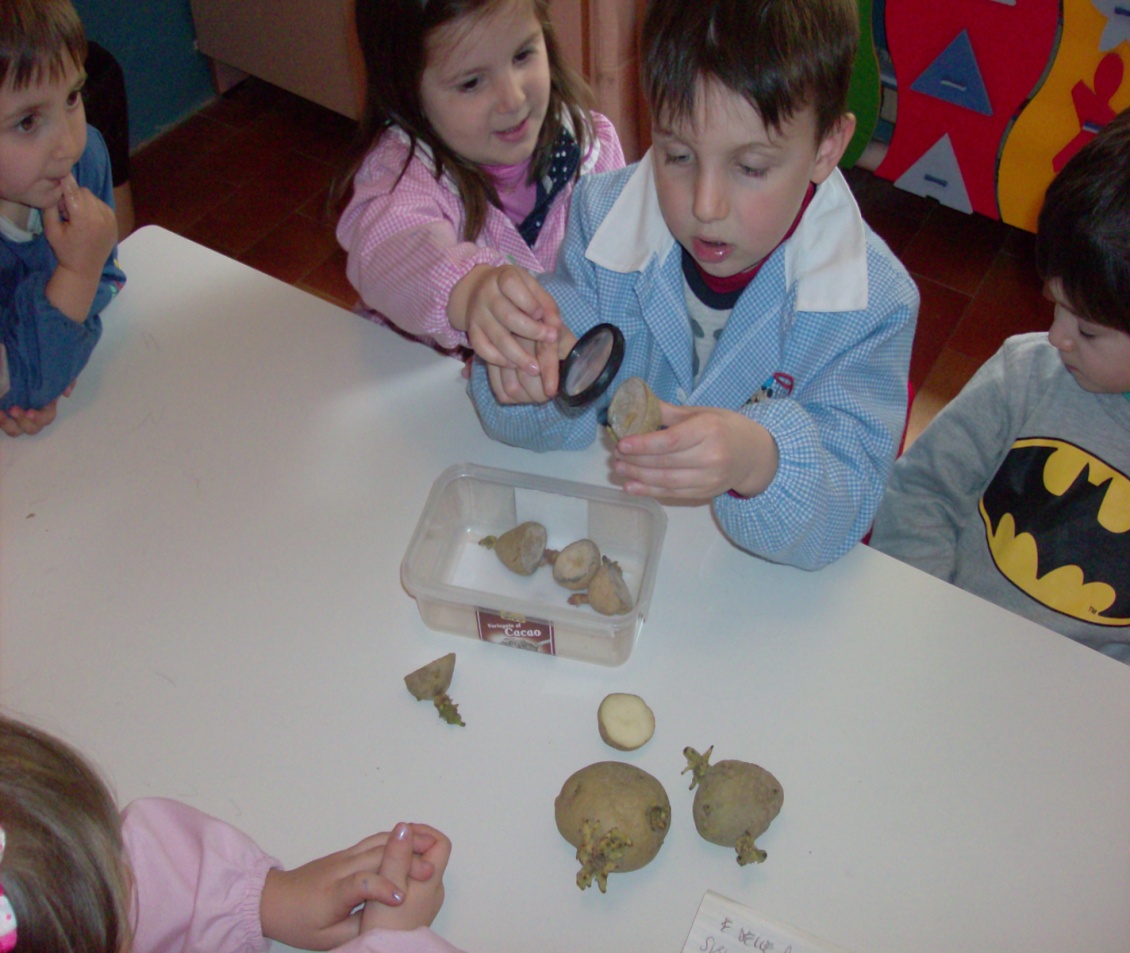 